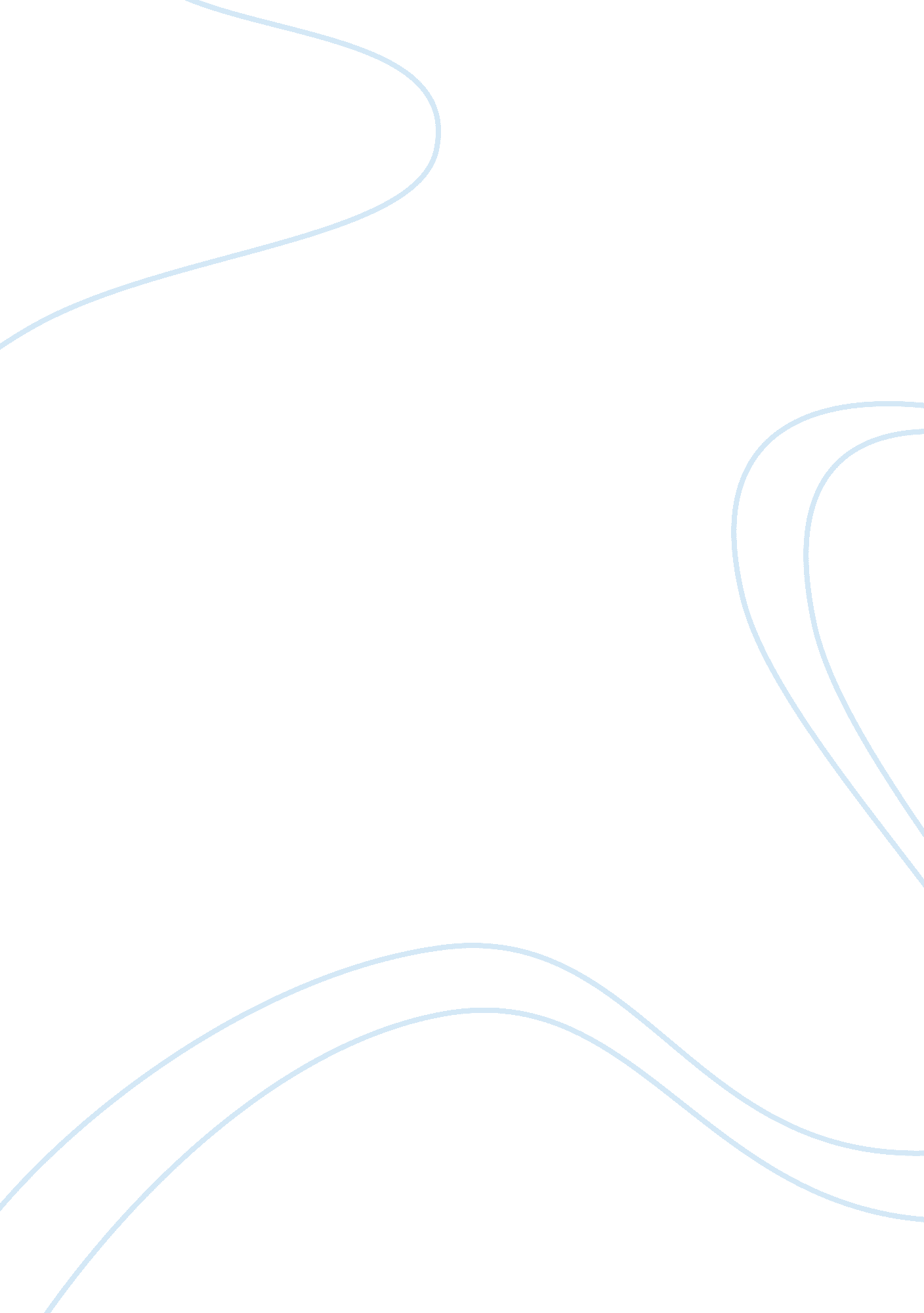 Admission statementEducation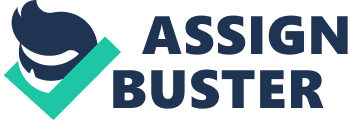 Every action that we do serves as an opportunity for us to develop and achieve our particulargoalsand interests. This in turn, motivates us to perform on our optimum capabilities. Despite the occurrence of challenges and hurdles along the way, it serves as our guide and inspiration to do better in life. With the emerging opportunities happening in our currentenvironment, one must have the appropriate foundation andeducationto become competitive in their respective fields. Realizing this, I wish to present to the admissions committee to apply for a degree in Gonzaga College. My passion for sustenance and development do has always been evident in the things I do. I treat every activity as a chance to learn and acquire new principles that I can use later in my life. In addition, consider the student life to be a holistic undertaking. One must not only dwell into the realm ofacademicstudy but at the same time establish interpersonal relationships and engage into sports to keep a balanced way of living. In detail, I have been involved in lacrosse for the past year and I can say that I had shown growth and improvement in the way I play the game. I consider these skills to be at par or better to be accepted in a division 1 school. Being a player on the JV team for The McLean School, I know what to expect and what obstacles I must overcome to be an even better and more valuable lacrosse player. It instilled in me the values of sportsmanship, camaraderie, and teamwork – facets that are equal determinants of survival in a collegiate environment. Also, I had the adage that you must not sacrifice your educational objectives among other things. It is an integral reason why you are enrolled in an educational institution in the first place. That is why academically, I had made it a point to excel in the things that I do. I see every meeting and lessons as an opportunity to learn and acquire new ideas. I continuously enjoy learning Math, Science, and History because of the relative satisfaction and fulfillment it brings to my day. I know that myhard workto get good grades since the 8th grade will pay off in due time. On the other hand, my inclination tomusichas always been a part of my life. The enthusiasm to play an instrument during my spare time has grown through the years. With the help of my tutor, I was able to enhance my skill and proficiency in guitar and bass guitar for the past two years. Now, I am proud that my sacrifice has paid off. I am now capable of composing and producing my own songs. With these, I can contribute my talent to the community engaging in a particular band group that is available in Gonzaga. Not only shall I showcase my creative side for the group I may belong to, at the same time I can inspire others that achieving something need to be made by effort and continued persistence. With all of these, I feel that I am capable of achieving anything given that I strive and work hard for it. The abilities that I have right now is only the beginning chapter of my life, I will still continue to face difficulties and hurdles. However, these incidents can be used to shape who I am and at the same time inspire others to become better individuals. I believethat this mindset can help the Gonzaga College High School achieve its desired goals and objectives. It does not only seek to see its students graduate with the academic expertise. On the other hand, it aspires to promote a holistic opportunity for its students to grow and be effective in the professional environment. It is in this that I feel suitable to be included and mature at this educational institution. 